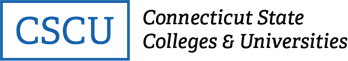 MANAGEMENT / CONFIDENTIAL PROFESSIONAL EMPLOYEETELECOMMUTING APPLICATIONName: 	Current Official Work Location:  		                                                                                                                    Job Title:		 Supervisor:  		  2nd Tier Manager:  			  I am seeking the following telecommuting arrangement (check one): _____ Scheduled (An employee has regular agreed-upon days to work from a remote location for part of the work week.)
_____ Intermittent (An employee who may intermittently work from a remote location. This is generally to support a special project or ad-hoc task.)Please provide further details in this space if desired: ____________________________________________________________________________________________________________________________________________________________________________________________________________________________________________________________________________________________________________________The requested duration of the agreement is the following:	From _____________   to ___________	            (mm/dd/yy)              (mm/dd/yy) I will telecommute _____day(s) per pay period.Mon            Tues            Wed           Thurs            Fri                      Mon            Tues            Wed           Thurs            Fri                      My scheduled work hours will be from     ________   to ________.Proposed Telecommuting Location and Telephone:Address: ________________________________	Phone #: _________________			   ________________________________Iexpect to perform the same job duties as those included in my job description at the telecommuting location.  Include any materials, records or other work products you need to perform your job duties and whether any of those materials are confidential or protected.



I will communicate with my supervisor, co-workers, and work-related contacts through the following channels while telecommuting:Telecommuting is expected to increase my efficiency and productivity in the following ways (if requesting an extension please describe how the previous telecommuting agreement impacted this area):My supervisor will be able to monitor my work productivity in the following ways: The following equipment will be used at the telecommuting site: (please specify whether equipment is agency-owned or employee-owned).  Item 	Owner	 Item 	Owner	 Item 	Owner	 Item 	Owner	 Item 	Owner  	 By signing this application, I attest that I have:Reviewed the Telecommuting Policy for CSCU Management & Confidential Professional Employees and I understand my rights and obligations under the Policy and any related policies.Understand that telecommuting is strictly voluntary and may end without cause, by either party.Agree that the agency reserves the right to modify this arrangement at any time.Understand that this telecommuting application must be approved and signed before I begin telecommuting.Nothing contained in this application conveys nor is intended to convey upon the employee a contract of employment.This telecommuting agreement is governed by and complies with all policies and procedures reference therein, as well as all other applicable state and agency policy and procedures.  The undersigned have read, understand and acknowledge abiding by these policies._________________________________________________	_________________Employee’s Signature	Date__________________________________________________	_________________Supervisor’s Signature	Date__________________________________________________	_________________2nd Tier Manager’s Signature	DateThis agreement              was modified               was ended               is new		is being renewed___________________________________________________________	____________________ HR Shared Services / Chief HR Officers Signature		DateCOPY TO BE FILED IN EMPLOYEE’S PERSONNEL FILE.  